Aggiungere altre linee se necessario…….Si prega di compilare tutte le parti di questo report in modo da coprire i vari aspetti della esperienza del candidato.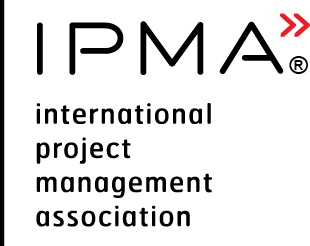 Executive Summary ReportLivello A, B e C Gestione Progetti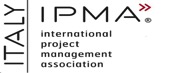 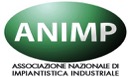 Nome CandidatoLivello di applicazione  IPMA Livello A  IPMA Livello A  IPMA Livello B  IPMA LIvello C  IPMA LIvello CDescrizione dell’organizzazioneDescrizione dell’organizzazioneDescrizione dell’organizzazioneDescrizione dell’organizzazioneDescrizione dell’organizzazioneDescrizione dell’organizzazioneNome dell’Azienda/Org.:Numero dipendenti < 250  250 – 5000  250 – 5000  250 – 5000  > 5000Settore dell’aziendai.e ICT, Bancario, Energia, Automotive, Costruzioni…i.e ICT, Bancario, Energia, Automotive, Costruzioni…i.e ICT, Bancario, Energia, Automotive, Costruzioni…i.e ICT, Bancario, Energia, Automotive, Costruzioni…i.e ICT, Bancario, Energia, Automotive, Costruzioni…Settore di riferimento del ProgettoRuolo attuale del candidato all’interno dell’organizzazioneRuolo attuale del candidato all’interno dell’organizzazioneRuolo attuale del candidato all’interno dell’organizzazioneRuolo attuale del candidato all’interno dell’organizzazioneRuolo attuale del candidato all’interno dell’organizzazioneRuolo attuale del candidato all’interno dell’organizzazioneOrganigramma aziendale con evidenza della posizione del candidatoArea di responsabilitàPanoramica del processo di gestione del Progetto / Procedure in usoLista di tutti i progetti Lista di tutti i progetti Lista di tutti i progetti Lista di tutti i progetti Lista di tutti i progetti Nome del progettoData inizio progettoData fine progettoDurata in mesiPunteggio di complessità(dato da ricavare dal Modello di Complessità)Progetto #1Progetto #2Progetto #3Riassunto del Progetto #1Riassunto del Progetto #1Contesto, scopo del progetto e principali deliverableInserire la data di inizio e fineFasi del progettoDescrivere quali sono state coperte dal candidatoManagement effortNumero totale di mesi uomo per la gestione ed esecuzione del progettoBudget Complessivo (ordine di grandezza)Risorse a disposizionePersone:N. di persone totale (picco) impiegate sul progetto N. di persone che riportavano a te Fornitori/PartnerN. di PartnerN. di FornitoriStakeholderDescrizione della relazione con gli stakeholder interni ed esterniMetodi di controllo del progetto e strumenti utilizzati (selezionare quelli applicabili)Descrivere i metodi, gli strumenti, le tecniche e i documenti utilizzati.	Assegnazione del progetto	Work Breakdown Structure	Milestone schedule	Gestione degli stakeholder	Gestione Rischi e opportunità	Piano delle risorse	Piano dei costi e finanziario	Earned Value report	Report di avanzamento	Others (list)Descrizione delle criticità/sfide del progettoDescrivere come il candidato ha gestito il Progetto e come ha raggiunto i criteri di complessità. Il candidato può includere i riferimenti alle informazioni riportate sul form di complessità Situazione/sfidaAzioneRisultatoRiferimento ai Competence Element (CEs)Riassunto del Progetto #NRiassunto del Progetto #NScopo del progetto e principali deliverableInserire la data di inizio e fineFasi del progettoDescrivere quali sono state coperte dal candidatoManagement effortNumero totale di mesi uomo per la gestione ed esecuzione del progettoBudget ComplessivoRisorse a disposizionePersone:N. di persone totale (picco) impiegate sul progetto N. di persone che riportavano a te ContractorsN. di contractorN. di subcontractorStakeholderDescrizione della relazione con gli stakeholder interni ed esterniMetodi di controllo del progetto e strumenti utilizzati (selezionare quelli applicabili)Descrivere i metodi, gli strumenti, le tecniche e i documenti utilizzati.	Assegnazione del progetto	Work Breakdown Structure	Milestone schedule	Gestione degli stakeholder	Gestione Rischi e opportunità	Piano delle risorse	Piano dei costi e finanziario	Earned Value report	Report di avanzamento	Others (list)Descrizione delle criticità/sfide del progettoDescrivere come il candidato ha gestito il Progetto e come ha raggiunto i criteri di complessità. Il candidato può includere i riferimenti alle informazioni riportate sul form di complessità Situazione/sfidaSforzo per la gestione RisultatoRiferimento ai Competence Element (CEs)